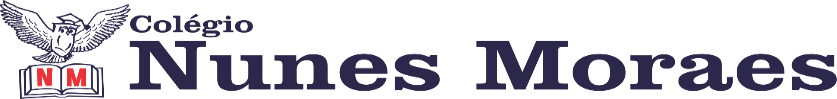 AGENDA DIÁRIA 1º ANO,31 DE MARÇO1ª AULA: MATEMÁTICAOBJETO DE CONHECIMENTO: ORGANIZANDO SEQUÊNCIA.APRENDIZAGEM ESSENCIAL: COMPARAR ALGUMAS FIGURAS PLANAS, DETERMINANDO SEMELHANÇAS E DIFERENÇAS.ATIVIDADES PROPOSTAS: ATIVIDADE DE MATEMÁTICA NO LIVRO PÁGINA 96.2ª AULA:  PORTUGUÊSOBJETO DE CONHECIMENTO: TIRINHA.APRENDIZAGEM ESSENCIAL: CONSTRUIR O SENTIDO DE HISTÓRIAS EM QUADRINHOS E TIRINHAS, RELACIONANDO IMAGENS E PALAVRAS E INTERPRETANDO OS RECURSOS GRÁFICOS.ATIVIDADES PROPOSTAS: ATIVIDADE NO LIVRO PÁGINA  124.3ª AULA: MATEMÁTICAOBJETO DE CONHECIMENTO: ORGANIZANDO SEQUÊNCIA.APRENDIZAGEM ESSENCIAL: COMPARAR ALGUMAS FIGURAS PLANAS, DETERMINANDO SEMELHANÇAS E DIFERENÇAS.ATIVIDADES PROPOSTAS: ATIVIDADE DE MATEMÁTICA NO LIVRO PÁGINA 97.4ª AULA: PORTUGUÊSOBJETO DE CONHECIMENTO: PALAVRAS COM AS LETRAS B,P,D E T E COM G E J. APRENDIZAGEM ESSENCIAL: RECONHECER OS SONS REPRESENTADOS POR B, P, D E T E POR G E J.ATIVIDADES PROPOSTAS: ATIVIDADE NO LIVRO DE LEITURA E ESCRITA PÁGINA 19.CASA: LIVRO DE PORTUGUÊS PÁGINA 122.ESTUDAR PALAVRAS DA PÁGINA 116 PARA O DITADO DE AMANHÃ.ATÉ A PRÓXIMA AULA!